Aircraft Powerplant Maintenance, Certificate of Achievement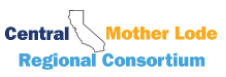 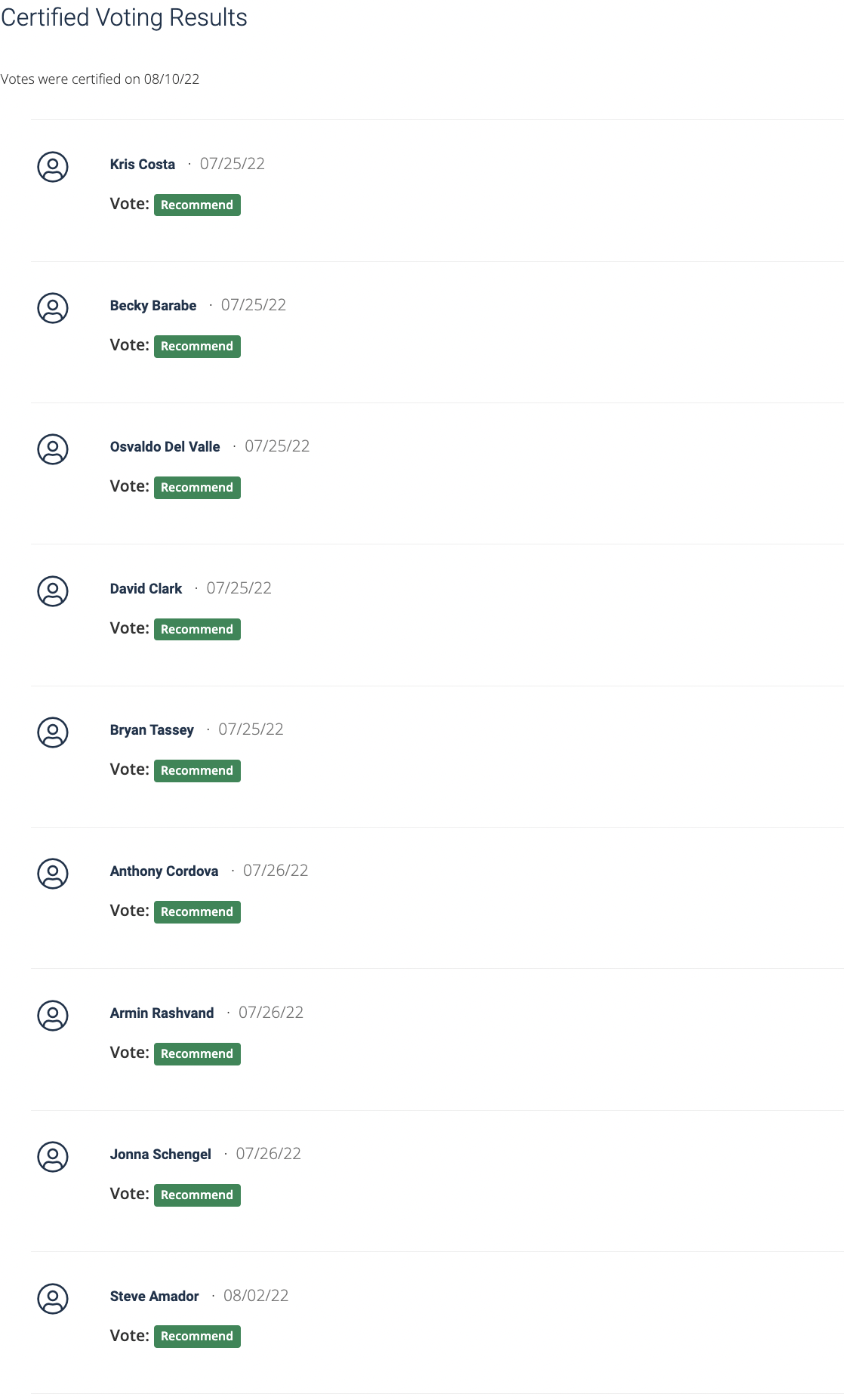 